ПОЗИВ ЗА ПОДНОШЕЊЕ ПОНУДА ЗА НАБАВКУ НА КОЈУ СЕ ЗАКОН НЕ ПРИМЕЊУЈЕ- БОЈЕ И ЛАКОВИ-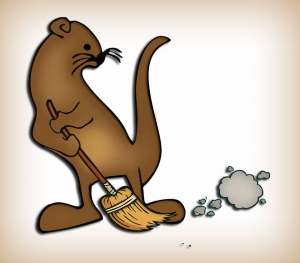 ЈКП „ ВИДРАК“ ВАЉЕВОВојводе Мишића 5014000 ВаљевоТел: 014/221-556www.vidrakvaljevo.comдел.бр.01-1175/1-22ДОКУМЕНТАЦИЈА ЗА НАБАВКУ ДОБРАБОЈЕ И ЛАКОВИД-2/2022Март, 2022.годЈКП „ВИДРАК“ ВАЉЕВОупућује Позив за достављање понуда За  набавку	Позивамо Вас да уколико сте заинтересовани,  доставите понуду за  набавку  у поступку    Д-2/2022– набавка добара – БОЈЕ И ЛАКОВИ.	Понуда се припрема и подноси у складу са документацијом.	Документацију може преузети лице које поседује овлашћење заинтересованог понуђача у нашим просторијама, које се налазе у ул. Војводе Мишића 50 у Ваљеву, сваког радног дана од 08.00-14.00 часова или се доставља понуђачу на лични захтев, путем поште, e-maila.	Заинтересовани понуђачи су обавезни да своје понуде доставе лично или путем поште најкасније до  11.03.2022. Благовременим ће се сматрати понуде које стигну до  11.03.2022. год. на адресу ЈКП „ВИДРАК“ Ваљево, улица Војводе Мишића 50 до 10:15 часова истога дана.	Јавно отварање понуда обавиће се истог дана када је крајњи рок за пријем понуда, односно 11.03.2022. год у 10:30 часова .Отварању понуда могу да присуствују представници понуђача са овлашћењем, које се предаје комисији непосредно пре  јавног отварања понуда.	Одлуку о додели уговора наручилац ће донети у року од 05 дана од дана јавног отварања понуда.Број  набавке Д-2/2022– набавка добара- боје и лакови.У П У Т С Т В Оза сачињавање понуде по позиву бр. Д-2/2022              1.Понуда се подноси на оригиналном обрасцу из документације.	Понуда мора бити јасна, читко откуцана или написана неизбрисивим мастилом и свака страна мора бити потписана од стране овлашћеног лица.Понуда се подноси у затвореној коверти, са тачно наведеном адресом понуђача и назнаком  НЕ ОТВАРАТИ – понуда за  набавку „ боје и лакови“  бр:  Д-2/2022	2.Понуда и сва акта морају бити на српском језику. Понуда се доставља тако што понуђач уписује тражене податке у обрасце који су саставни део  документације.Комисија за набавке узеће у разматрање само благовремене понуде. Понуда ће се сматрати благовременом ако је наручиоцу достављена до рока назначеног у позиву за достављање. Наручилац ће као неисправне одбити понуде које су благовремено предате али за које се после отварања понуда на основу прегледа и оцене утврди да не испуњавају све захтеве из документације.	Вредновање понуда ће се вршити на основу следећих критеријума : најнижа понуђена цена.У случају да две или више понуда имају исту најнижу понуђену цену, наручилац ће позвати понуђаче чије су понуде са истом најнижом понуђеном ценом и најповољнију понуду изабрати жребом. Поступак избора најповољније понуде путем жреба ће се обавити на следећи начин:1. Наручилац ће упутити позив понуђачима чије су понуде са истом најнижом понуђеном ценом да присуствују поступку жребања;2. Поступак жребања водиће председник Комисије и биће обављен упросторијама наручиоца;3. Комисија ће водити записник о поступку жребања;4. Комисија ће припремити посуду и куглице у којима ће бити папирићи са називима понуђача чије су понуде са истом најнижом понуђеном ценом;5. Жребање ће бити обављено тако што ће председник комисије извршити извлачење једне куглице, извадити папирић из исте и прочитати назив понуђача којем ће Наручилац доделити уговор.ЈКП ‘’ ВИДРАК‘’ ВАЉЕВОБрој: 01 - 1175/1-22У Ваљеву 02.03.2022 годОБРАЗАЦ ПОНУДЕ- БОЈЕ И ЛАКОВИ-НАПОМЕНА : Не попуњавати у горњој табели са назнаком ’’ по договору ’’, јер се неће разматрати.На крају ове стране ставити потпис овлашћеног лица.																                                                                                      ПОНУЂАЧ									_____________________________ТЕХНИЧКА СПЕЦИФИКАЦИЈА -  БОЈЕ И ЛАКОВИНапомена: Због немогућности техничког лица да предвиди количине, роба ће се поручивати сукцесивно до уговореног износа.                                                                                               ПОНУЂАЧ 							____________________________Назив фирме и седиштеАдреса понуђачаИме и презиме контакт особеТел.,факс, е-маилЖиро- рачунМатични бројРегистарски бројШифра делатностиБрој јавне набавкеД-2/2022Услови плаћања (у складу са Законом о роковима измирења новчаних обавеза у комерцијалним трансакцијама)45 данаУкупан износ вредности без ПДВ-aУкупан износ вредности са ПДВ-омРок испорукеР.брНазив артиклаЈединица мереОквирна количинаЈединична цена без ПДВ-аЗбирна цена без ПДВ-а1.Емајл лак 3 у 1 0,75Ком12.Нитро емајл 0,75Ком13.Нитро разређивач 0,9Ком14.Силикон провидниКом15.Нитро разређивач 3 у 1Ком16.Силикон 300 цКом17.Нитро основна боја 0,75Ком18.Боја за бетон Литар19.Ефект лак 0,75Ком110.Четка 40Ком111.Четка 60Ком112.Глетерица рсф 280/230Ком113.Пердашка вел.пластичнаКом114.      Ваљак са носачем великиКом115.Ваљак са носачем малиКом116.Креп трака 30 ммКом117.Одвијач спреј 300 млКом118.Старт спреј 400 млКом119.Спреј за клинасто ремење 400 млКом120.Спреј за ланце 400 млКом121.Спреј за чиш.кочница 500 млКом122.Спреј за сајле 500 млКом123.Лепак за осиг.навоја јаки 25 гКом124.Лепак за лежајеве 25 гКом125.Сред. за каменац за паромат КархерЛитар126.Пур пена 0,75 спрејКом127.Кофа за малтерКом128.Петролеј 1/1Л129.Течност за испирање хладњака 300 млКом130.Течност за заптивање хладњака 300 млКом131.Стиропор м3132.Лепак за стиропор 25/1 кгКом133.Гипс 2/1 кгКом134.Глет маса 25/1 кгКом135.Максифас 25/1Ком136.Максипол 25/1 лКом137.Паста за руке“Памах“Ком138.Стреч фолија 5 кгКом139.Стаклена мрежица 145гм2140.Ауто лак полиуретан тамниЛ141.Разређивач ауто лакЛ142.ХартерЛ143.Боди  подлогаЛ144.Боди  930 1/1Ком145.Боди  950 1/1Ком146.Боди  софт 1/1Ком147.Боди  фибер китКом148.Сикафлекс 11 фц 310 млКом149.Хенкел лепак ЦМ16 25/1Ком150.Мистрија зидарскаКом151.Фангла ПВЦКом152.Фангла металнаКом153.СкалпелКом154.Фолија-најлон 009ммМ2155.Шмиргла папирМ156.Водена шмирглаКом157.Полир паста-зелени чепКг158.Четка 170х70Ком159.Ламелни брусни дискКом1УКУПНО:УКУПНО:УКУПНО:УКУПНО: